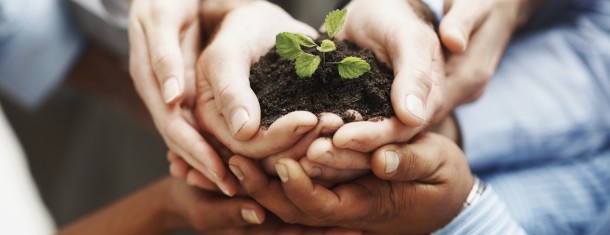 February 28th  9AM-1:30PM1st annual Employer workshop Bring your business to the next level!Arizona State Subject Matter Experts will be presenting on important topics that will help your business save time and money. Stay ahead of the game and be up to date on current policies and new policies for 2018 that will sustain and see substantial growth in your business. RSVP: Info@bullheadchamber.com  928-754-4121  Apprenticeships────Re-Entry────Veteran’s service────Work Readiness────Work  Tax Credit────Federal Bonding────Unemployment Tax────ARIZONA@Work────Goodwill Career CentersWorking Lunch provided By 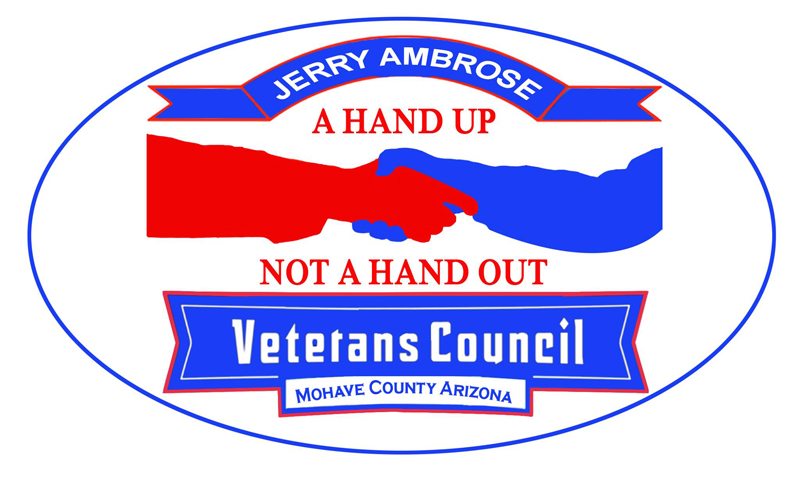 